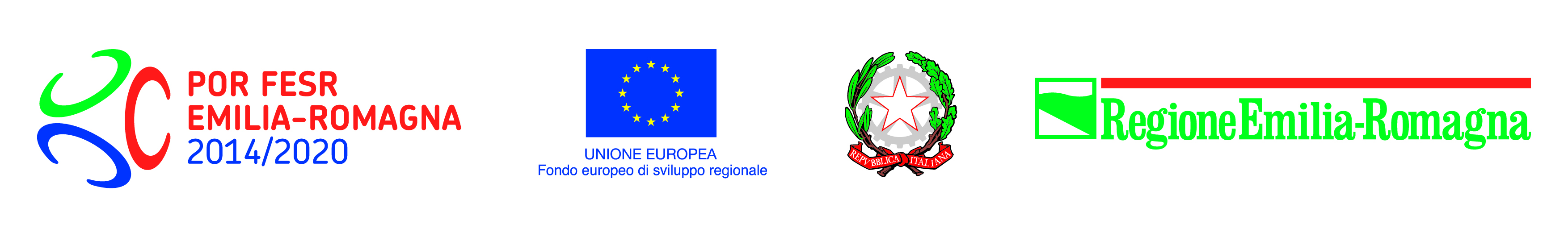 POR-FESR 2014 - 2020Bando per il Sostegno degli investimenti produttiviDelibera di Giunta Regionalen. 437 del 26/03/2018Asse 3 - Azione 3.1.1. del POR-FESR Emilia-Romagna 2014-2020Relazione tecnica finaleProgetto n. PG/_____/______Il presente schema di relazione tecnica finale è da intendersi come traccia per la redazione di un elaborato che descriva in modo esaustivo il progetto che è stato realizzato. Tale relazione, da allegare alla documentazione obbligatoria per ottenere l’erogazione del contributo concesso, deve illustrare gli obiettivi e i risultati conseguiti e la loro coerenza e correlazione con le finalità del bando regionale. Tale relazione dovrà contenere altresì una descrizione analitica delle spese contenute nella rendicontazione finanziaria con indicazione delle finalità delle stesse.Attività realizzateFare riferimento solo alle attività realizzate nel periodo di riferimento, tenendo conto di quanto indicato nella scheda progetto in fase di presentazione di domanda di contributo, sezione H, e di eventuali modifiche approvate dalla Regione.(*)PER INTERVENTO SI INTENDE OGNI SINGOLO BENE, OGNI SINGOLA OPERA, OGNI SINGOLO SERVIZIO AVENTE UNA FUNZIONALITA' AUTONOMAA) ACQUISTO IMPIANTI, MACCHINARI, BENI STRUMENTALI E ATTREZZATURE*:B) ACQUISTO BENI INTANGIBILI QUALI BREVETTI, MARCHI, LICENZE, KNOW HOW*:C) ACQUISTO DI HARDWARE, SOFTWARE, LICENZE PER UTILIZZO SOFTWARE, ACQUISIZIONE DI SERVIZI DI CLOUD COMPUTING*:D) SPESE PER OPERE MURARIE ED EDILIZIE STRETTAMENTE CONNESSE ALLA INSTALLAZIONE E POSA IN OPERA DEGLI IMPIANTI, DEI MACCHINARI, DELLE ATTREZZATURE E DEI BENI STRUMENTALI* (MAX 5% DELLA SOMMA DELLE VOCI A, B, C):E) ACQUISTO DI CONSULENZE SPECIALIZZATE PER LA REALIZZAZIONE DEL PROGETTO E PER LA PRESENTAZIONE E GESTIONE DELLA DOMANDA DI CONTRIBUTO* (MAX 15% DELLA SOMMA DELLE VOCI A, B, C, D) :RisultatiAltre informazioniRiportare in questa sezione eventuali altri contenuti tecnici non descritti nelle sezioni precedenti, segnalare e motivare: eventuali modifiche progettuali, eventuali scostamenti in termini di riduzione/aumento delle spese previste e rispetto dell’ultimo cronoprogramma comunicato. Data _____________						Firma _______________________Titolo progetto Beneficiario (ragione sociale e sede)Sede operativa oggetto dell’intervento (indirizzo e eventuale)Legale rappresentante – firmatario  (Cognome,nome, generalità) o procuratoreDescrivere l’attrezzatura o impianto acquistato, specificando l’obbiettivo raggiunto. INTERVENTO 1 INTERVENTO 2:Descrizione del bene acquistato motivazione e obiettivo raggiunto.INTERVENTO 1 INTERVENTO 2:Descrizione dell’ acquisto, motivazione e obiettivo raggiunto.INTERVENTO 1 INTERVENTO 2:Descrizione delle attività realizzate (far riferimento alla relazione specifica)INTERVENTO 1 INTERVENTO 2:Descrizione delle attività realizzate (far riferimento alla relazione specifica)INTERVENTO 1 INTERVENTO 2:Risultati raggiunti Specificare i risultati raggiunti, con la realizzazione del progetto,  confrontando la situazione iniziale e quella attuale. Descrivere come le spese sostenute hanno concorso al raggiungimento di tali risultati